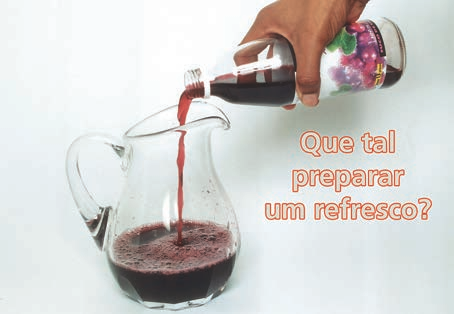 Com esse calorão, um suco cai muito bem! Mas como preparar um suco?As instruções do rótulo da garrafa dizem:“Misture 1 parte de suco concentrado com 5 partes de água. Adoce a gosto”.  As instruções do rótulo comparam a quantidade de suco concentrado com a quantidade de água necessária para o preparo: 1 para 5. Dizemos que 1 para 5 é a razão entre a quantidade de suco e a quantidade de água. A razão pode ser representada por um quociente. Observe:  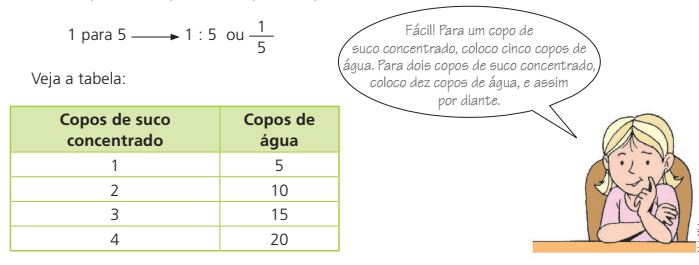 Para fazer qualquer quantidade de refresco, basta aumentar ou diminuir as quantidades de suco concentrado e de água de forma proporcional. O que isso significa?As quantidades de suco concentrado e de água mudam, mas a razão entre elas devem ser sempre 1 : 5 (1 para 5).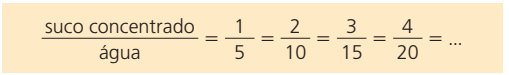 Atividades1. Analise atentamente a sequência de frações do final do texto acima e escreva tudo que é possível perceber.2. Num tanque de combustível há 5 litros de álcool e 30 litros de gasolina. Determine as razões das medidas:  a) do álcool para a gasolina;b) da gasolina para a mistura;c) do álcool para a mistura.2. Escreva a razão na forma simplificada.a) 8 meses para 1 ano b) 1 dia para 16 horas c) 350 gramas para 1 quilod) 5 anos para 30 mesese) 45 minutos para 2 horasf) 1 minuto para 420 segundosg) 40 centímetros para 8 metrosh) 2 centímetros para 16 milímetros  Tipo A - Razão e proporção parte 1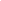 Bom dia! Lembrando que a atividade Tipo A deve ser resolvida por todos de forma on-line e sem o auxílio do professor. Portanto, esta atividade será resolvida em:- 10/11, para os alunos que estiverem frequentando as aulas presenciais.- 11/11, para os alunos que não estiverem frequentando as aulas presenciais.